Math 9: Lesson 3-7: Variables on both sides of the equationFrom yesterday we saw the steps to solve an algebraic equation symbolically.Simplify both sides of the equationAdd or subtract to get all the variables on one side of the equationAdd or subtract to get all the constants on the other sideMultiply or divide to get the variable by itselfCheckToday we are going to solve when variables are on both sides of the equation pictorially and symbolically.Solve  pictorially							 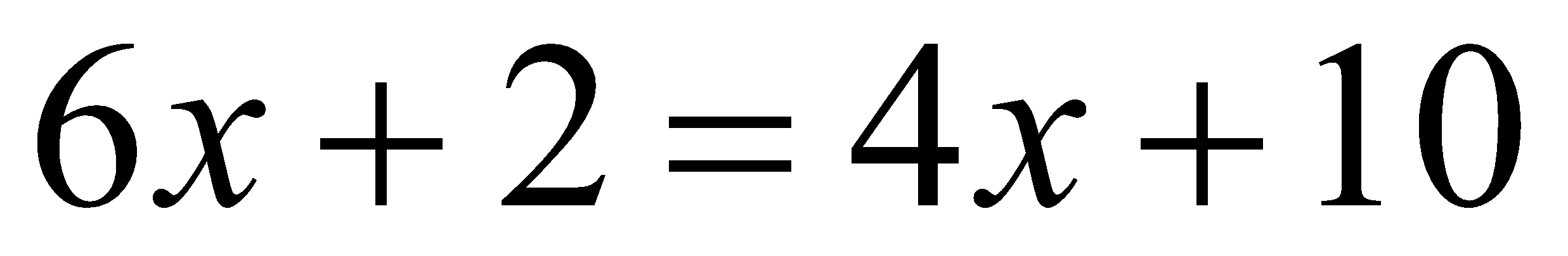 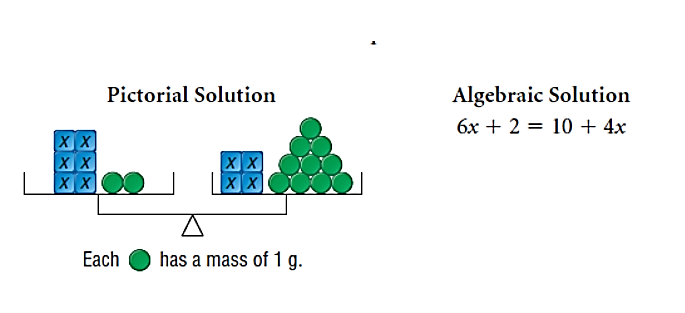 Solve  pictorially							 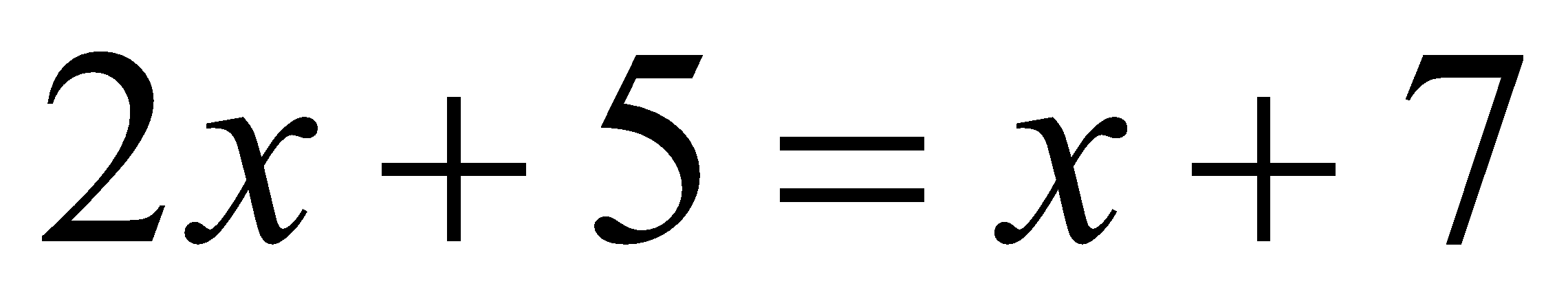 We could also use algatiles to solve algebra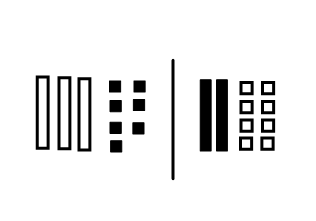 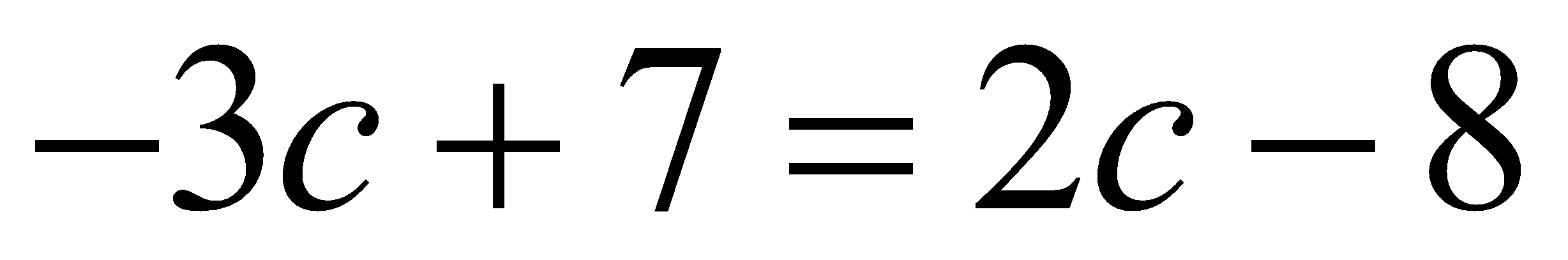 Solve each of the following symbolicallyEg Two rental halls are considered for a wedding.  Hall A  cost $50 per personHall B cost $2000, plus $40 per personDetermine the number of people for which the halls will cost the same to rent.Model this problems with an equationSolve the problemVerify the solutionEg Hendrik has a choice of 2 companies to rent a car.Company A charges $199 per week, plus $0.20 per kilometre driven.Company B charges $149 per week, plus $0.25 per kilometre driven.Determine the distance that Hendrik must drive for the two rentals cost to be the same.Model this problem with an equationSolve the problemVerify the solutionHomework P280 #4, 6, 10-15